Câu 1 (2,0 điểm). Tìm tập xác định của hàm số . Chứng minh rằng hàm số  nghịch biến trên tập xác định.Câu 2 (1,5 điểm). Giải phương trình Câu 3 (1,0 điểm). Tìm tham số  để hàm số  có tập xác định là một đoạn có độ dài bằng 4.Câu 4 (1,5 điểm). Giải hệ phương trình Câu 5 (3,0 điểm). Cho tam giác ABC với các cạnh tương ứng là   . Chứng minh rằng nếu  thì tam giác ABC vuông.. Cho tam giác ABC nội tiếp đường tròn tâm . Gọi  là trung điểm của  và  là điểm thỏa mãn . Biết rằng vuông góc với  và  Tính góc . Trong mặt phẳng với hệ trục tọa độ Oxy , cho tam giác ABC có góc  tù. Hai điểm  ,  lần lượt là chân đường cao kẻ từ đỉnh  và  của tam giác ABC. Trung điểm của cạnh  là điểm  , trung điểm của cạnh  là điểm  nằm trên đường thẳng có phương trình . Tìm tọa độ các đỉnh của tam giác ABC , biết điểm  có hoành độ lớn hơn 3.Câu 6 (1,0 điểm). Cho ba số thực không âm    thỏa mãn   . Chứng minh rằng ‐‐‐‐‐‐HẾT‐‐‐‐‐‐Thí sinh không được sử dụng tài liệu và máy tính cầm tay. Cán bộ coi thi không giải thích gì thêm.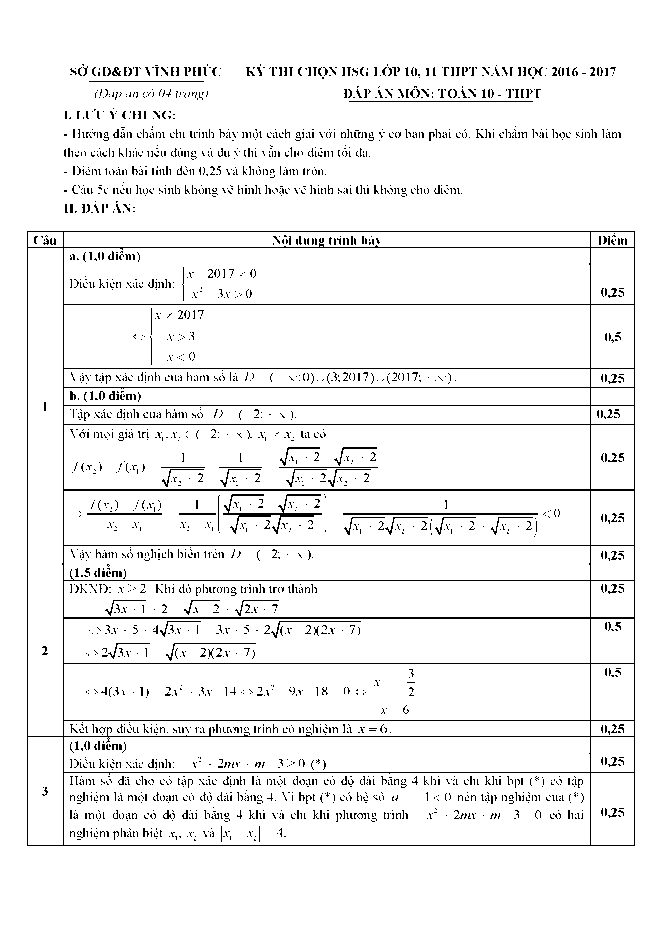 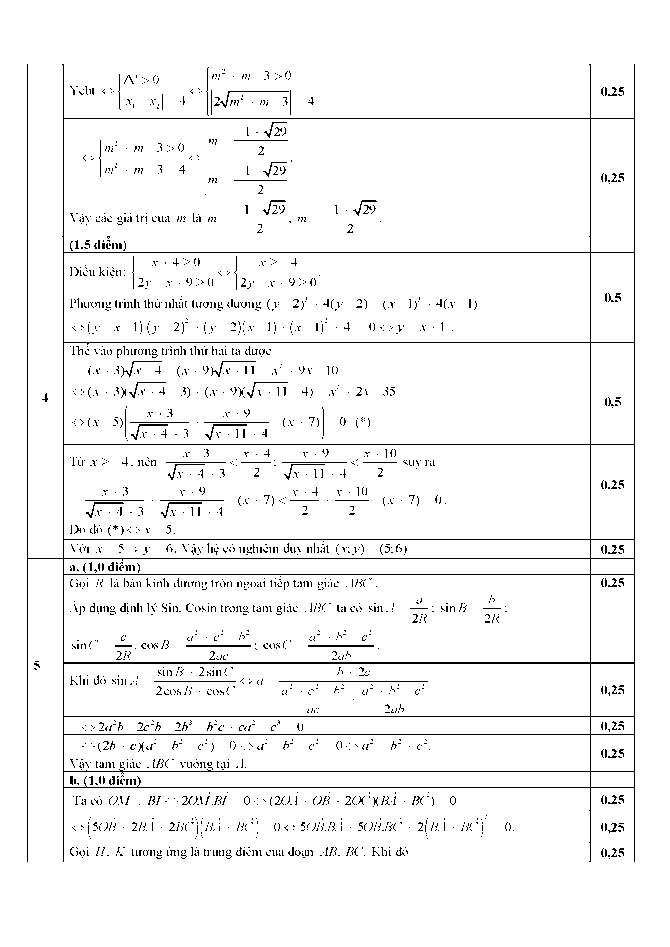 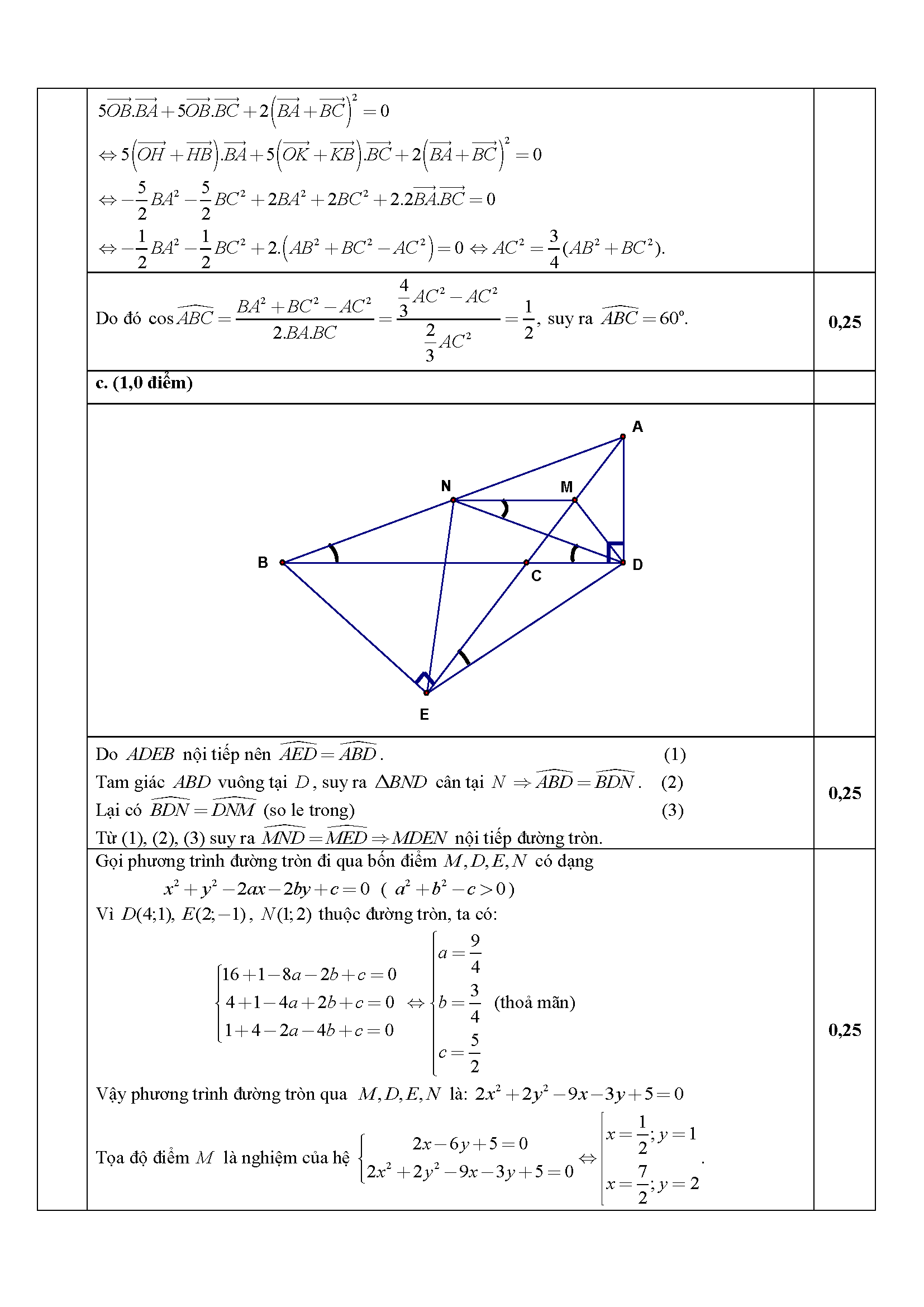 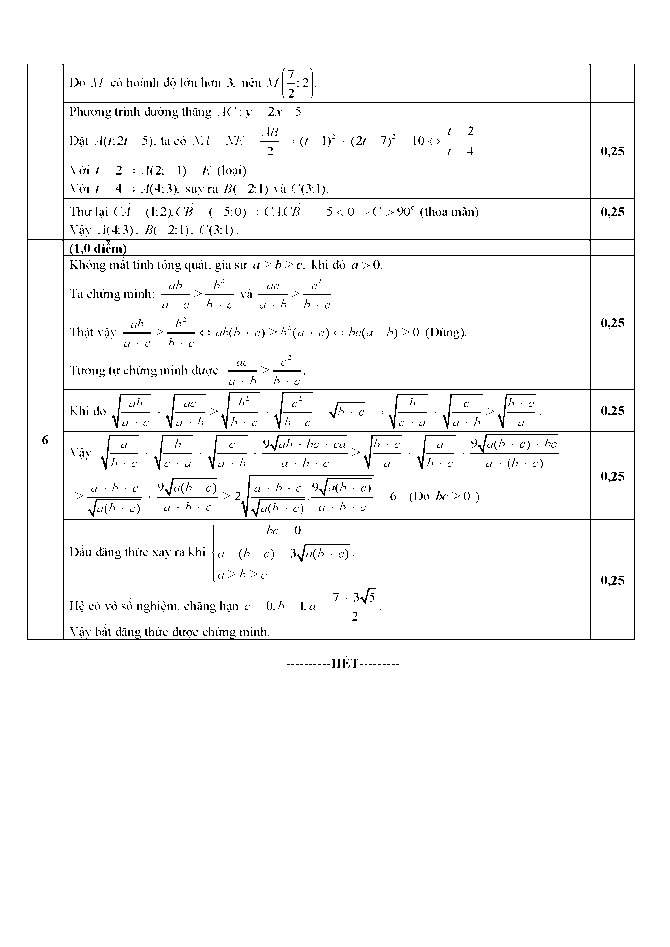 SỞ GD&ĐT VĨNH PHÚCKỲ THI CHỌN HSG LỚP 10, 11 THPT NĂM HỌC 2016‐2017ĐỀ CHÍNH THỨCĐỀ THI MÔN: TOÁN 10‐ THPTThời gian làm bài: 180 phút, không kể thời gian phát đề.